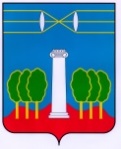 СОВЕТ ДЕПУТАТОВГОРОДСКОГО ОКРУГА КРАСНОГОРСКМОСКОВСКОЙ ОБЛАСТИР Е Ш Е Н И Еот 28.04.2022 №722/54О внесении изменений в положение«О дополнительных гарантиях для муниципальных служащих органов местного самоуправления и муниципальных органов городского округа Красногорск Московской области»В соответствии с Законом Московской области от 11.11.2011 № 194/2011-ОЗ «О денежном содержании лиц, замещающих муниципальные должности и должности муниципальной службы в Московской области», Уставом городского округа Красногорск Московской области, Совет депутатов РЕШИЛ:1. Внести в положение «О дополнительных гарантиях для муниципальных служащих органов местного самоуправления и муниципальных органов городского округа Красногорск Московской области», утвержденное решением Совета депутатов городского округа Красногорск Московской области от 25.01.2018 № 363/23, следующие изменения:1) раздел III:а) пункт 3.1.2. части 3.1.  изложить в следующей редакции:«3.1.2. При расчете размера ежегодной денежной выплаты на лечение и отдых время нахождения муниципального служащего в ежегодном оплачиваемом отпуске, периоды временной нетрудоспособности, получения дополнительного профессионального образования с отрывом от производства (без отрыва от производства), учебного отпуска, служебных командировок, дни прохождения диспансеризации, а также дни отпуска по уходу за ребенком, суммируются с фактически отработанным временем.»;б) часть 3.4. изложить в следующей редакции:«3.4. Муниципальному служащему, не отработавшему полного календарного года в органе местного самоуправления городского округа Красногорск, органе администрации городского округа Красногорск, наделенного правами юридического лица, муниципальном органе выплата ежегодной денежной выплаты на лечение и отдых производится пропорционально фактически отработанному в текущем году времени на дату осуществления выплаты, с учетом положений пункта 3.1.2.»;в) часть 3.8. изложить в следующей редакции:«3.8. Муниципальным служащим, осуществляющим свою деятельность в условиях неполного рабочего дня, муниципальным служащим, не отработавшим полного календарного года в связи с использованием ими в течение календарного года отпуска без сохранения заработной платы суммарно свыше 14 календарных дней, ежегодная денежная выплата на лечение и отдых производится за фактически отработанное в текущем году время на дату осуществления выплаты.»;г) дополнить частью 3.9. следующего содержания:«3.9. В случае увольнения муниципального служащего по основаниям, указанным в части 3.7 настоящего Положения, не отработавшего полного календарного года в связи с:- использованием им отпуска без сохранения заработной платы суммарно свыше 14 календарных дней, производится удержание излишне выплаченной ежегодной денежной выплаты на лечение и отдых пропорционально количеству дней использованного отпуска без сохранения заработной платы;- использованием им отпуска по уходу за ребенком - удержание излишне выплаченной ежегодной денежной выплаты на лечение и отдых не производится.»;2) Раздел IV:а) пункт 4.1.2. части 4.1. изложить в следующей редакции:«4.1.2. При расчете размера единовременной выплаты время нахождения муниципального служащего в ежегодном оплачиваемом отпуске, периоды временной нетрудоспособности, получения дополнительного профессионального образования с отрывом от производства (без отрыва от производства), учебного отпуска, служебных командировок, дни прохождения диспансеризации, а также период нахождения в отпуске по уходу за ребенком, суммируются с фактически отработанным временем.»;б) часть 4.3. изложить в следующей редакции:«4.3. Муниципальному служащему, не отработавшему полного календарного года в органе местного самоуправления городского округа Красногорск, органе администрации городского округа Красногорск, наделенного правами юридического лица, муниципальном органе выплата единовременной выплаты производится пропорционально фактически отработанному в текущем году времени на момент осуществления выплаты, с учетом положений пункта 4.1.2.»;в) часть 4.8. признать утратившим силу;г) дополнить частью 4.9. следующего содержания:«4.9. В случае увольнения муниципального служащего по основаниям, указанным в части 4.6 настоящего Положения, не отработавшего полного календарного года в связи с использованием им:- отпуска без сохранения заработной платы суммарно свыше 14 календарных дней, производится удержание излишне выплаченной единовременной выплаты пропорционально количеству дней использованного отпуска без сохранения заработной платы;- отпуска по уходу за ребенком - удержание излишне выплаченной единовременной выплаты не производится.».2. Настоящее решение вступает в силу после официального опубликования.3. Опубликовать настоящее решение в газете «Красногорские вести» и разместить на официальном сайте Совета депутатов городского округа Красногорск Московской области.Разослать: в дело, главе, Регистр, Консультант Плюс, прокуратуру, редакцию газеты «Красногорские вести»Глава               городского округа Красногорск              ПредседательСовета депутатовД.В. Волков ___________________С.В.Трифонов ___________________